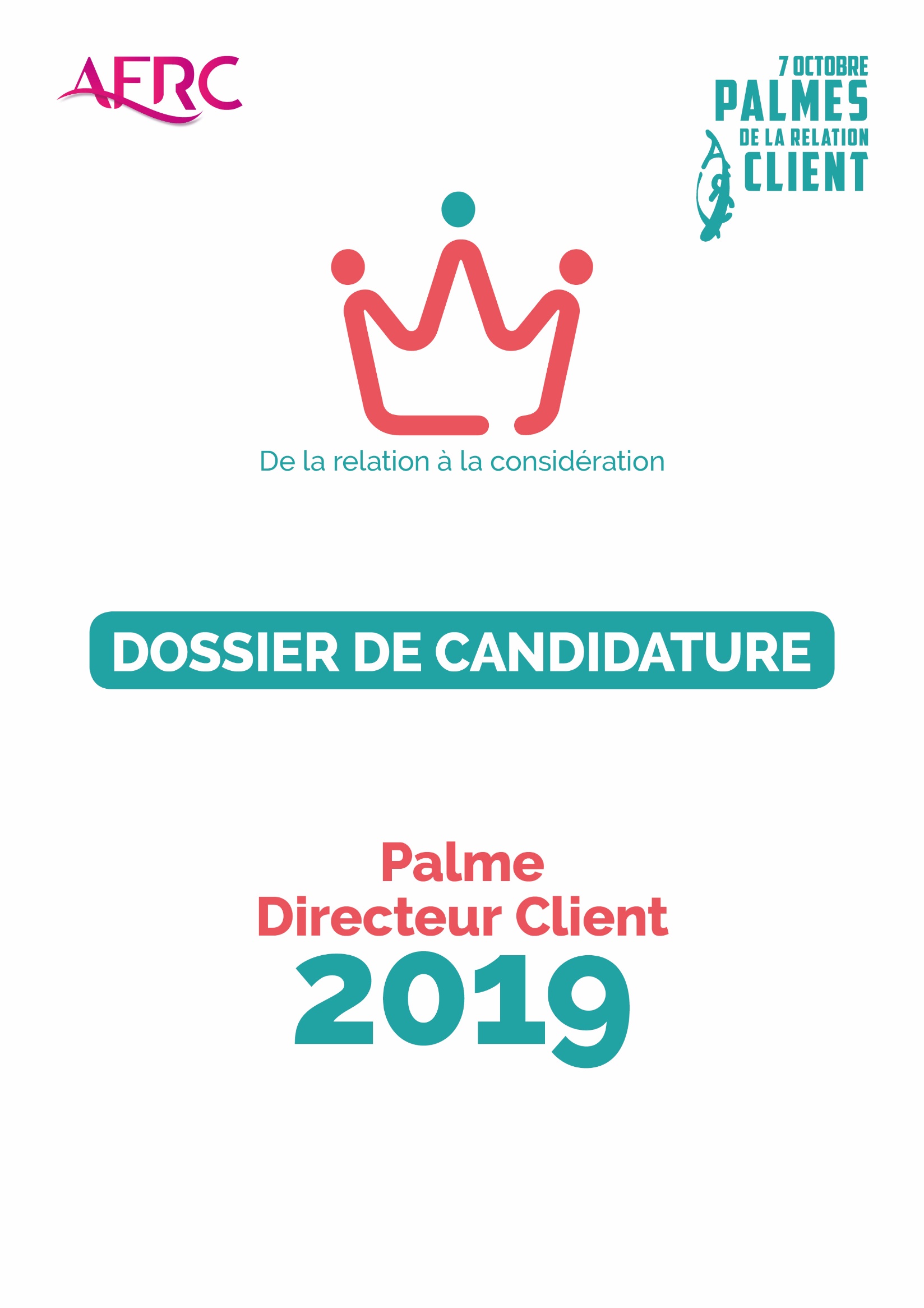 SOMMAIREDossier de candidature…………………………………….3Modalités pratiques………………………………………….9Attribution de la Palme et Méthodologie………..10Partenaires……………………………………………13DOSSIER DE CANDIDATUREDIRECTEUR CLIENT DE L’ANNEE 2019Nom………………………………………………………………………………………………………Prénom…………………………………………………………………………………………………Fonction…………………………………………………………………………………………………Entreprise………………………………………………………………………………………………Téléphone………………………………………………………………………………………………Adresse mail………………………………………………………………………………………….…1 – Votre vision personnelle de l’Expérience ClientMerci de développer ici ce que l’Expérience Client représente pour vous. Par exemple, pour quelles raisons avez-vous choisi le métier de la Relation Client ? Quels sont vos principes en matière d’Expérience Client ? Qu’est-ce qu’une Expérience Client réussie ? Quelle est votre vision prospective à 3 ans ?……………………………………………………………………………………………………………………………………………………………………………………………………………………………………………………………………………………………………………………………………………………………………………………………………………………………………………………………………………………………………………………………………………………………………………………………………………………………………………………………………………………………………………………………………………………………………………………………2 - Parcours professionnel et périmètre de responsabilitéVotre entreprise actuelle chiffre d’affaires…………………………………………………………………..……nombre d’employés………………………………………………………………...…nombre de personnes travaillant au service des clients (centre de relation client, boutiques, agences, parcours client digital…) …………………………………………………………………………….………Votre titre exact……………………………………………………………………………..Depuis quelle date occupez-vous ce poste ?…………………………………………..Votre parcours avant de prendre en charge la Relation Client/Expérience Client…………………………………………………………………………………………………………………………………………………………………………………………………………………………………………………………………………………………………………………………………………………………………………………………………………Votre périmètre de responsabilité actuel………………………………………………………………………………………………...…………………………………………………………………………………………………...……………………………………………………………………………………………………...…………………………………………………………………………………………………...Vos équipes : organisation et nombre de personnes sous votre responsabilité directe…………………………………………………………………………………………………Quelles ont été vos principales réussites à ce poste ?……………………………………………………………………………………………...…………………………………………………………………………………………………...…………………………………………………………………………………………………...………………………………………………………………………………………………………...Qu’auriez-vous fait autrement avec le recul ?…………………………………………………………………………………………...…………………………………………………………………………………………………...………………………………………………………………………………………………...……………………………………………………………………………………………………………...3 – Détails de présentation de l’entrepriseNombre de clients……………………………………………...………………………………Nombre de contacts clients par an………………………………..…………………………Canaux de contact client………………………………………………………………………Présence et activité de votre entreprise sur les réseaux sociaux (Facebook, Twitter, …)…………………………………………………………………………………………...………………………………………………………………………………………………………...………………………………………………………………………………………………...………………………………………………………………………………………………………...Modalités de représentation du service client / de la satisfaction client au Comité de Direction……………………………………………………………………………………...………………………………………………………………………………………………...…………………………………………………………………………………………………...…………………………………………………………………………………………………………………...Moyens utilisés pour mesurer la satisfaction des clients et taux de satisfaction clients…………………………………………………………………………………………...………………………………………………………………………………………………...……………………………………………………………………………………………………...…………………………………………………………………………………………………………...4 - Initiatives et projetsInitiatives en coursPrincipales initiatives lancées par vous depuis que vous occupez ce poste………………………………………………………………………………………………...…………………………………………………………………………………………………...…………………………………………………………………………………………………...……………………………………………………………………………………………………...Principales initiatives lancées par vous en 2018/2019……………………………………………………………………………………………..…………………………………………………………………………………………………...……………………………………………………………………………………………………...…………………………………………………………………………………………………..…Projets à venirProjets d’amélioration de l’Expérience Client à Court Terme……………………………………………………………………………………………...………………………………………………………………………………………………...…………………………………………………………………………………………………………...…………………………………………………………………………………………………...Projets d’amélioration de l’Expérience Client à Moyen/Long Terme………………………………………………………………………………………...……………………………………………………………………………………………………...…………………………………………………………………………………………………...…………………………………………………………………………………………………………...5 – Positionnement de l’Expérience Client dans votre entrepriseExplicitez ici le positionnement de la Relation/Expérience Client dans votre entreprise, par exemple :En quoi votre action s’inscrit-elle dans les valeurs de l’entreprise ?………………………………………………………………………...……………………………………………………………………………………………………...………………………………………………………………………………………………...……………………………………………………………………………………………………………………………...En quoi votre action contribue-t-elle au développement de votre entreprise ?…………………………………………………………………………………………...…………………………………………………………………………………………………...…………………………………………………………………………………………………………...…………………………………………………………………………………………………...Quelle est votre promesse relationnelle ?………………………………………………………………………………………………...…………………………………………………………………………………………………...…………………………………………………………………………………………………...……………………………………………………………………………………………………...Par quels moyens humanisez-vous la Relation Client ?…………………………………………………………………………………...……………………………………………………………………………………………...……………………………………………………………………………………………...……………………………………………………………………………………………………………………………...6 – Mise en œuvre opérationnelleExplicitez ici la manière dont vous pilotez la gestion de la relation client, par exemple :Comment prenez-vous en compte l’expérience client ?………………………………………………………………………………………...……………………………………………………………………………………………………...…………………………………………………………………………………………...…………………………………………………………………………………………………………………...Comment faites-vous jouer la complémentarité de vos canaux de contact client ?…………………………………………………………………………………………...…………………………………………………………………………………………………...…………………………………………………………………………………………………...…………………………………………………………………………………………………………...Comment analysez-vous votre e-Réputation ?………………………………………………………………………...…………………………………………………………………………………………………...………………………………………………………………………………………………...………………………………………………………………………………………………………………………………... RH et socialExplicitez ici la manière dont vous développez le sens du client chez vos employés, et dont vous gérez leurs carrières et leurs conditions de travail, par exemple :Quelles sont les modalités d’implication des employés de votre entreprise, hors service client / Direction de la Relation Client, dans la satisfaction de vos clients ?…………………………………………………………………………...…………………………………………………………………………………………………...……………………………………………………………………………………………...………………………………………………………………………………………………………………………………...De quelle manière faites-vous la promotion de l’esprit de service client au sein de votre entreprise ?……………………………………………………………………………...…………………………………………………………………………………………………...………………………………………………………………………………………………...…………………………………………………………………………………………………………………………...Utilisez-vous des prestataires externes ? Si oui dans quelles proportions et de quelle manière ?………………………………………………………………………………………...…………………………………………………………………………………………………...…………………………………………………………………………………………………...……………………………………………………………………………………………………………...Comment fidélisez-vous les employés en contact avec les clients ?…………………………………………………………………………………………...…………………………………………………………………………………………………...……………………………………………………………………………………………...………………………………………………………………………………………………………………...Comment gérez-vous les conditions de travail des employés en contact avec le client?………………………………………………………………………………………………...…………………………………………………………………………………………………...…………………………………………………………………………………………………...……………………………………………………………………………………………………...MODALITES PRATIQUES Ce dossier est confidentiel et l’AFRC s’engage à ne pas transmettre ou communiquer les données à des tiers. Uniquement le jury des Palmes de la Relation Client 2019 y aura accès. Le jury des professionnels sont soumis également à un accord de confidentialité.Ce dossier est à remettre à l’AFRC  avant le 20 juillet 2019 :Association Française de la Relation Client5 rue de Chazelles75017 PARISContact: Bérénice CARRILLO09 73 01 11 52berenice.carrillo@afrc.org ANNEXE : Attribution de la Palme du Directeur Client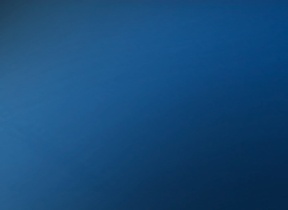 La remise de la Palme du Directeur Client se déroule de la façon suivante :- Présélection de 10 Managers réalisée par l’AFRC. Dix portraits (photo, description de l’action menée) des Managers candidats seront proposés aux votants sur internet.- Vote du public des professionnels Les internautes pourront voter en ligne. Les personnalités se verront attribuer cinq points pour celles citées en n° 1, trois points pour celles citées en n° 2 et un point pour celles citées en n° 3. L’ensemble des votes des lecteurs comptera pour 50% du résultat final. Ne peuvent prendre part au vote les collaborateurs des sociétés (mère ou filiale) des personnalités nominées ou organisatrices.- Dossier de candidature : En complément de l’article rédigé par la rédaction de l’AFRC, un dossier sera demandé à chaque participant. Ce dossier sera analysé, à huis clos, par le jury des Palmes de la Relation Client. Les votes de ce jury compteront pour 50% dans l’attribution du classement final. Les candidats à l’élection du Directeur Client de l’année devront compléter le formulaire de candidature prévu à cet effet. Ils ne pourront pas présenter une candidature deux années de suite.Analyse des dossiers de candidature par un jury d’experts qui établit le classement des trois lauréats en fonction des éléments suivants:des résultats du vote du public des professionnelsdu dossier de candidature pour l’élection du Directeur Client de l’année dûment complété par les candidats.Annonce du lauréat au cours de la soirée des “Palmes de la Relation Client” qui se tiendra le 7 octobre 2019, à Paris.7 – PlanningL’évaluation des candidats 2019 suivra les jalons suivants :Mai : lancement des candidatures20 juillet : date limite de retour des dossiers de candidature5 septembre : Réunion du jury et désignation des lauréats13 septembre : éventuelles soutenances orales si le jury n’est pas unanime dans sa décision du 5 septembre7 octobre : remise des prixLa remise des Palmes de la Relation Client 2019 se déroulera :Théâtre de ParisLe lundi 7 octobre 2019A 18h30 précisesMéthodologie de l’élection du Directeur Client de l’annéeRèglement Palmes Expérience Client, Expérience Citoyen, Transformation par l’Expérience Client et Jeune PousseArticle 1 : Objet de la compétitionL’AFRC (Association Française de la Relation Client) organise en 2019, les Palmes de la Relation Client, trophées destinés à valoriser les meilleures pratiques en matière de Relation Client en France.Article 2 : Conditions de participationLa participation est ouverte à toute entreprise, collectivité ou organisme délivrant une expérience client/citoyen. Peuvent se porter candidats les marques/donneurs d’ordre ainsi que les entreprises ou organismes accompagnés de leur prestataire.Il faut remplir un dossier pour chaque catégorie (un dossier par catégorie).Les entreprises / organisations peuvent déposer plusieurs dossiers dans plusieurs catégories (au maximum trois).Article 3 : Jury	Le jury  est constitué de personnalités du monde de l’entreprise, d’experts et de représentants des organisateurs.Article 4 : CatégoriesLes Palmes de la Relation Client récompenseront les meilleures pratiques en matière de Relation Client dans 5 catégories :Palme Expérience ClientPalme Expérience CitoyenPalme Transformation par l’Expérience Client Palme Jeune PoussePalme du Directeur ClientArticle 5 : Dossier de participationLes dossiers de participation sont à envoyer par mail (voir section Planning)La date limite de retour des candidatures est fixée au 20 juillet 2019. Aucun délai complémentaire ne sera accordé. Tout dossier non parvenu dans les délais ne pourra être pris en considération pour la sélection.Article 6 : Remise des prixLa remise des prix des Palmes de la Relation Client aura lieu le 7 octobre 2019 à 18h30 précises à Paris.Article 7 : AcceptationLes candidats déclarent être propriétaires des droits de toute nature permettant la reproduction des documents présentés et autorisent l’organisateur à les exploiter à des fins de valorisation des Palmes de la Relation Client édition 2019.Règlement spécifique à la Palme du Directeur ClientMéthodologie de l’élection du Directeur Client de l’annéeLe classement des trois personnalités se fera de la manière suivante :Vote des internautesLes professionnels pourront voter en ligne. Les personnalités se verront attribuer cinq points pour celles citées en n° 1, trois points pour celles citées en n° 2 et un point pour celles citées en n° 3.L’ensemble des votes des lecteurs comptera pour 50% du résultat final.Analyse de dossier par un JuryEn complément de l’article rédigé par la rédaction de l’AFRC, un dossier de candidature sera demandé à chaque participant. Ce dossier sera analysé, à huis clos, par le jury des Palmes de la Relation Client. Les votes de ce jury compteront pour 50% dans l’attribution du classement final. Les candidats à l’élection du Directeur Client de l’année devront compléter le formulaire de candidature prévu à cet effet. Ils ne pourront pas présenter une candidature deux années de suite.Classement finalLe vainqueur sera celui qui aura obtenu le plus grand nombre de points au travers de l’analyse des deux collèges de votants (Internautes professionnels et Jury).En cas d’ex-æquo, le vainqueur sera celui qui aura été cité le plus grand nombre de fois en n° 1 par les membres du Jury.RésultatsLe classement sera dévoilé au cours de la soirée des “Palmes de la Relation Client” qui se tiendra le 7 octobre 2019, à Paris.Modalités de participationLes participantsLa participation est réservée exclusivement aux cadres et Dirigeants d’entreprises (chef d’entreprise, directeur général, directeur de la relation/expérience client, directeur marketing, directeur digital, …)Ne peuvent prendre part au vote les collaborateurs des sociétés (mère ou filiale) des personnalités nominées ou organisatrices.Le principePour effectuer leur vote, les professionnels devront voter en ligne depuis le site dédié à la manifestation.AcceptationLe fait de participer à la présente opération implique l’acceptation du règlement dans toutes ses conditions et la renonciation à tout recours contre cette opération, ses modalités d’exécution et les organisateurs. Les candidats autorisent l’organisateur de l’exploiter à des fins de valorisation des Palmes de la Relation Client édition 2019.L’AFRC remercie ses partenaires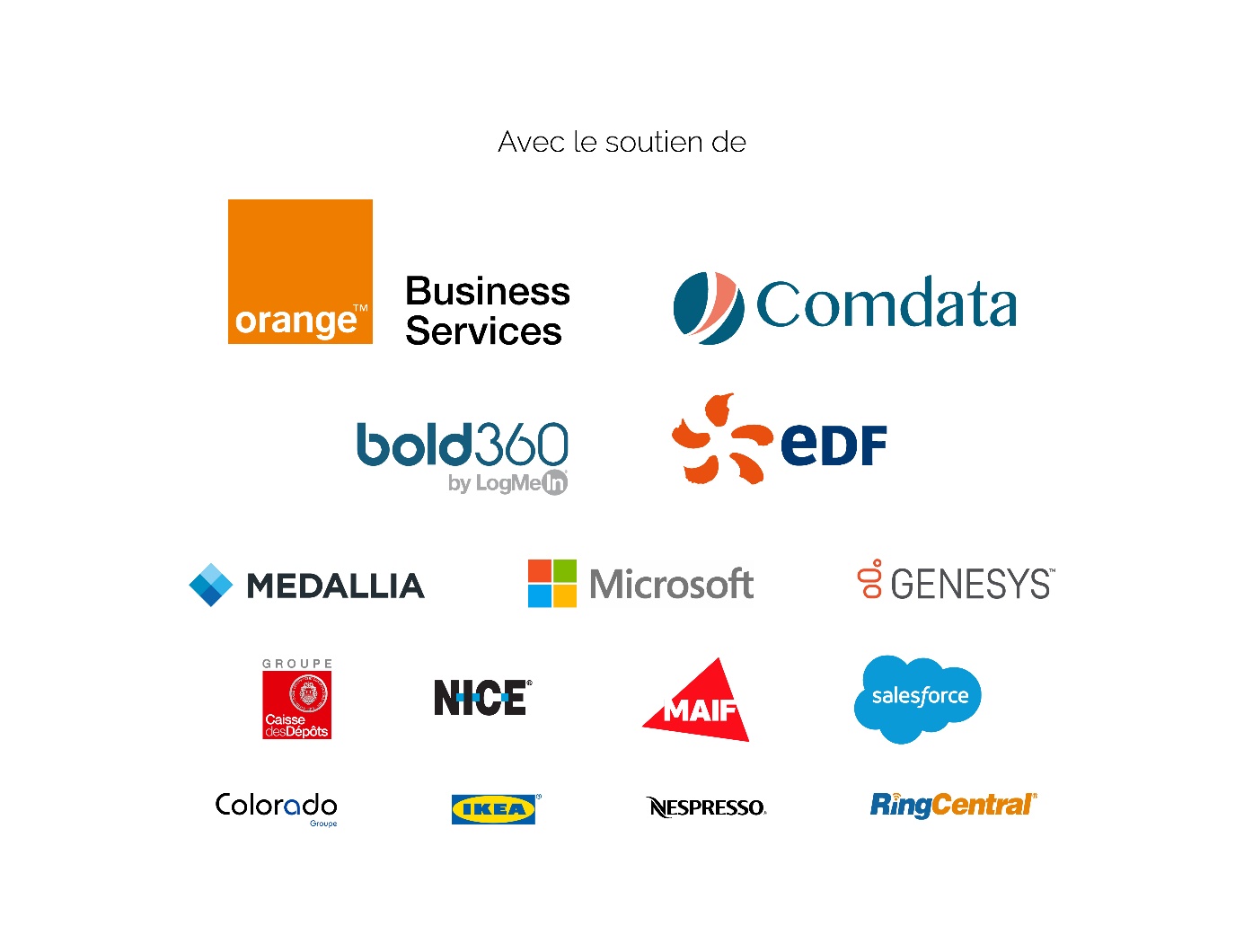 